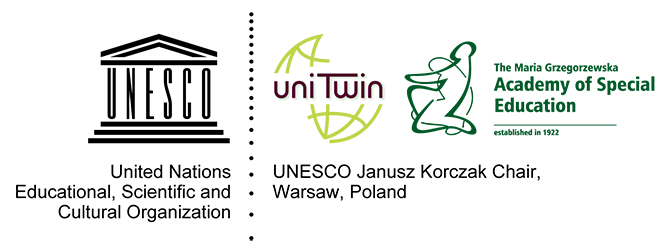 7th International Summer SchoolPsychological and educational support for pupils/students with diverse needs15 – 25 September 2013organised bythe UNESCO Janusz Korczak Chairat the Maria Grzegorzewska Academy of Special Educationin cooperation with the Polish National Commission for UNESCO,Department of Developmental Facilitation and Education,Department of Pedagogical TherapyAcademy of Special Education, ul. Szczęśliwicka 40, 02-353 Warszawa, Polande-mail: kurbanska@aps.edu.pl7th International Summer SchoolPsychological and educational support for pupils/students with diverse needs15 – 25 September 2013organised bythe UNESCO Janusz Korczak Chairat the Maria Grzegorzewska Academy of Special Educationin cooperation with the Polish National Commission for UNESCO,Department of Developmental Facilitation and Education,Department of Pedagogical TherapyAcademy of Special Education, ul. Szczęśliwicka 40, 02-353 Warszawa, Polande-mail: kurbanska@aps.edu.plPROGRAMMEPROGRAMME 15.09.2013 – Saturday, Sunday 15.09.2013 – Saturday, SundayArrivals and accommodationParticipants’ arrival at train station/airport; check-in at student hotelsHospitality volunteers: ASE post-graduate studentsArrivals and accommodationParticipants’ arrival at train station/airport; check-in at student hotelsHospitality volunteers: ASE post-graduate students16.09.2013 – Monday (building C, 2nd floor, room 3213) - Inauguration16.09.2013 – Monday (building C, 2nd floor, room 3213) - Inauguration11.30 – 13.00Registration: ASE (Office for International Relations - building C,2nd floor, room 3222) – supervised by ASE post-graduate studentsIntroduction to the AcademyVisit to the Maria Grzegorzewska and History of ASE Museum13.00 – 14.00 Lunch 14.00 – 14.30Summer School Opening Ceremony; Guests’ introductory speeches  (Senate conference room) – Ph. D Urszula Markowska-Manista (Scientific Secretary UNESCO Janusz Korczak Chair)His Magnificence Prof Jan Łaszczyk, Rector of the Academy of Special Education Prof. Sławomir Ratajski, Secretary-General,  Polish National Commission for UNESCOProf. Adam Frączek, Chairperson of the UNESCO Janusz Korczak Chair at ASEProf. ASE Ewa Maria Kulesza, Head of the Department of Pedagogical Therapy
Ph. D Ewa Sokołowska, acting Head of the Department of Developmental Facilitation and Education 14.30 – 16.00Opening lecture,part IBullying in schools – forms and conditions
Prof Adam Frączek, chairperson of the UNESCO Janusz Korczak Chair at ASE16.00 - 16.30Coffee break16.30 – 18.00PresentationsInternational Summer School participants’ presentations on their fields of interest, planned and current research projectsPresentation of detailed Summer School programme18.30 - 21.00Reception17.09.2013 – Tuesday (building C, 3rd floor, room 3310) Theories of education: in search of the optimal model of activity17.09.2013 – Tuesday (building C, 3rd floor, room 3310) Theories of education: in search of the optimal model of activity09.30 – 11.00LecturePunishment in child rearing – meaning and consequences. Research report –  Ph.D  Monika Dominiak11.00 – 11.30Coffee break11.30 – 13.00LectureEducation, political involvement, society. The importance of the educational process in shaping civic attitudes and creating a civil society – Ph.D Justyna Melonowska13.00 – 14.00Lunch 14- - 15.30SeminarEducating people susceptible to social exclusion from the perspective of existential philosophy and psychology - Ph.D Justyna Melonowska.15.30-17.00SeminarHow to raise grumpy idlers? Resentment as an overlooked category of developmental psychology – Ph.D Justyna Melonowska18.09.2013 – Wednesday (building C, 3rd floor, room 3310) – Student with diverse needs18.09.2013 – Wednesday (building C, 3rd floor, room 3310) – Student with diverse needs09.30 – 11.00LectureLegal solutions and implementations (prepared and supervised by: prof ASE Ewa Maria Kulesza, mgr Urszula Gosk, mgr Kamil Kuracki – Department of Pedagogical Therapy)Student with diverse needs – definitional, legal and educational contextsProf ASE Ewa Maria Kulesza, Department of Pedagogical Therapy 11.00 – 11.30 Coffee break11.30 – 13.00 WorkshopModels of working with students with diverse educational needsMgr Urszula Gosk, Department of Pedagogical Therapy13.00 – 14.00Lunch 14.00 – 15.30 Workshop part I15.30-15.45 15.45 - 17.15Workshop part IIEducational bibliotherapy mgr Kamil Kuracki, Department of Pedagogical TherapyCoffee break19.09.2013 – Thursday (building C, 3rd floor, room 3310)Theories of education: in search of the optimal model of activity19.09.2013 – Thursday (building C, 3rd floor, room 3310)Theories of education: in search of the optimal model of activity09.30 – 13.30Study visit14.30 – 15.3015.30 – 17.00LecturePresentation of various school types (prepared and supervised by: prof. B. Weigl, dr E. Sokołowska)Visit in multicultural high school)Lunch Educational Added Value Indicator – a way to divide schools into four categories; supportive, “missed chances”, “successful” and “in need of support” - Ph.D  Joanna Rajchert 20.09.2013 – Friday (building C, 3rd floor, room 3310) – Closing lectures20.09.2013 – Friday (building C, 3rd floor, room 3310) – Closing lectures09.30 – 11.00DiscussionDiscussion forum on models of working with students with diverse needs; formulating final postulates - chair: prof. APS Ewa Maria Kulesza, Department of Pedagogical Therapy11.00 – 11.30Coffee break11.30 – 13.00Lecture, part IIBullying in schools – forms and conditions
Prof Adam Frączek, chairperson of the UNESCO Janusz Korczak Chair at ASE13.00 – 13.307th International Summer School – summary of activities and closing remarks: Ph.D Urszula Markowska-Manista  -UNESCO Janusz Korczak Chair at ASE His Magnificence Prof Jan Łaszczyk, Rector of the Academy of Special Education Representative of the Polish National Commission for UNESCOProf Adam Frączek, chairperson of the UNESCO Janusz Korczak Chair at ASEProf. ASE Ewa Maria Kulesza, head of the Department of Pedagogical TherapyPh.D  Ewa Sokołowska, acting head of the  Department of Developmental Facilitation and Education 13.30 – 14.30Lunch 14.30 – 17.00Individual meetings with lecturers and instructors of the Maria Grzegorzewska Academy of Special Education22.09.13 – 25.09.13  individual activities22.09.13 – 25.09.13  individual activitiesFurther individual activities according to previously approved including:- professional meetings and consultations with experts - visits in educational institutions, associations, academic institutions etc.- studying available source materials (in English, Russian and other languages)   at the  Academy library, the Library of Warsaw University and the National Library   of Poland- work on articles relating to individual field of research- acquiring knowledge about Polish culture and history- preparing a report on the Summer School and the stay in Poland